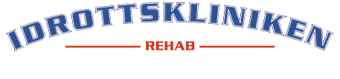 Bjuder in till kurs i podiatrisk undersökning, behandling och rehab av foten!         25–26 januari 2020 kl. 8:30-16:00

Lärare är Markku Paanalahti, PhD, fysioterapeut och naprapat. Tidigare verksam på KI:s podiatrikurs och Alfta Rehab. Kursen hålls för femte gången och har varit mycket uppskattad av kursdeltagarna.            Kursen kommer att ge dig:Fördjupande kunskaper om podiatrisk undersökning och behandling av muskuloskeletala skador och dysfunktioner i foten och fotleden.
Ökad förståelse för hur fotproblem kan uppstå på grund av andra dysfunktioner i rörelseapparaten. 
Behandlingsmetoder såsom mobiliseringstekniker, visuell gånganalys och avlastning med hjälp av olika sorters korrigeringskilar. 
Kostnad: 4 400 kr (exkl. moms), anmälan är bindande. 
Begränsat antal platser.Plats: Idrottskliniken Rehab, Vintervägen 50 A, Solna.Lunch, för- och eftermiddagsfika ingår.
Anmälan med namn, e-mail och mobilnummer till:reception@idrottsklinikenrehab.seVÄLKOMMEN!